Экологический проект «Вредные батарейки»УЧАСТНИКИ ПРОЕКТА: дети, родители и воспитатели группы «Солнышко»СРОКИ РАБОТЫ ПО ПРОЕКТУ: ФЕВРАЛЬ 2019 – МАРТ 2019.Цель:
 Воспитывать экологически грамотное поведение в природе родителей и детей.  Задачи:- Формировать представления детей об окружающей природе, о вреде выброшенных с мусором использованных батареек- Расширять кругозор, развивать познавательные и творческие способности детей- Формировать экологическое мировоззрение, воспитывать ответственное отношения к окружающей природеПроводимые в рамках проекта мероприятия:Беседы с детьми «Как беречь природу?», «Как вести себя в природе?», «Для чего нужна батарейка?», «Почему нельзя выбрасывать батарейку в мусорное ведро?», «Куда деть использованную батарейку?»Рассматривание иллюстраций: лес, животные, цветы, реки, небо и т.д.Слушание аудиозаписей «Звуки природы»Чтение сказок «Батарейка и мышка», «Музыкальный руль», «Сказка про батарейку Сонечку»Рисование «Ёжик на полянке»Дидактические игры «Когда это бывает», «Можно и нельзя», «Чьи детки», «Узнай по вкусу»Настольные игры «Сложи картинку», «Что из чего сделано», лото и паззлы «Животные»Аппликация «Лохматый ёжик».Книжная выставка «Сохраним наш мир!»Проведение эксперимента «Влияние воды на металлическую оболочку батарейки».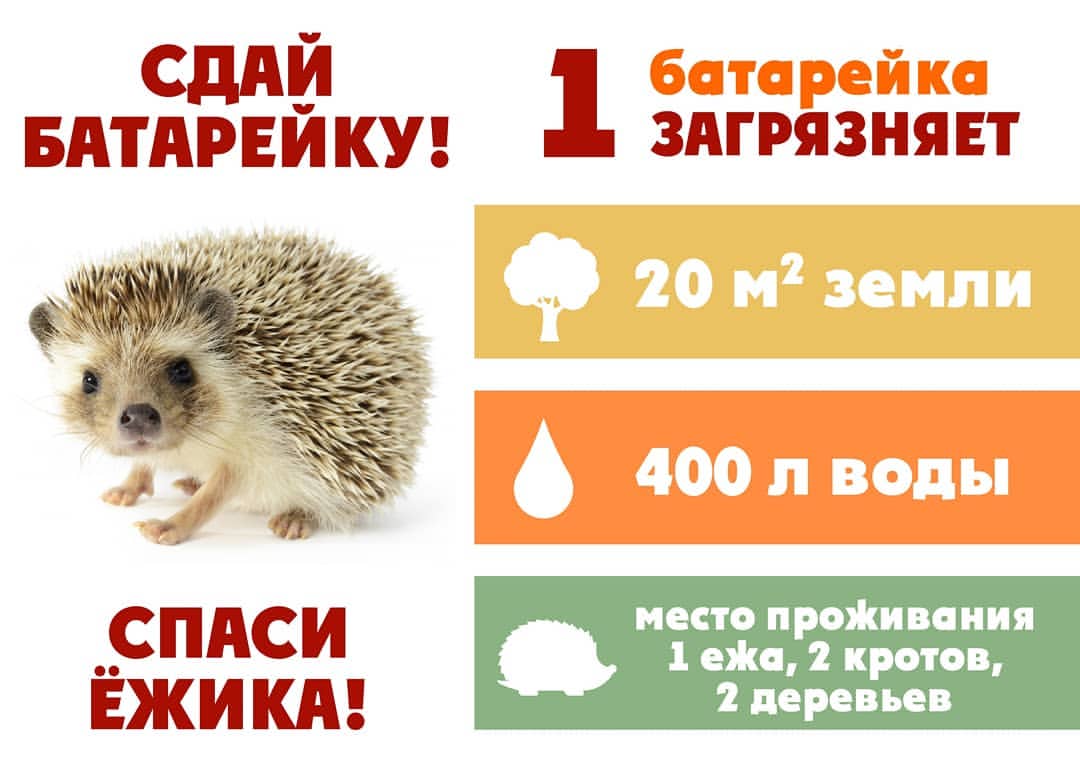 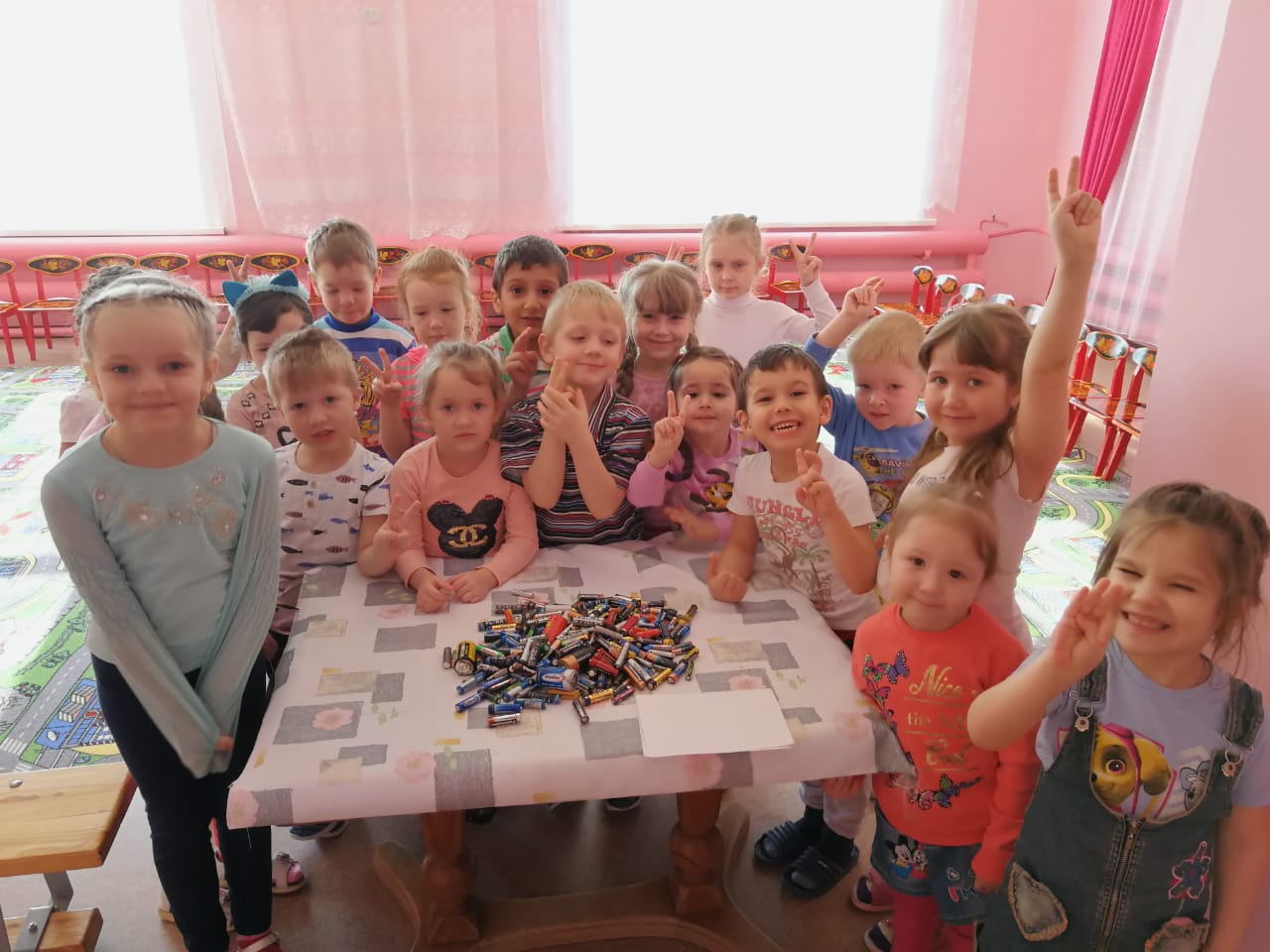 Мы собрали 273 батарейки и спасли: 273 ёжика!!!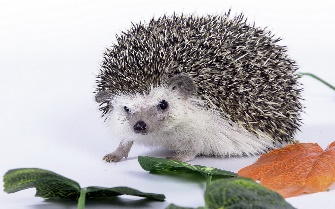 